6 июня – «День рождение А. С. Пушкина»6 июня в лагере «Сказочное путешествие» был организован «Пушкинский день».  Ребята посмотрели сказку  «О попе и работника его балде». Вместе с работниками дома культуры совершили путешествие по сказкакм А. С. Пушкина, приняв участие в игровой программе «Все мы вместе5 соберемся и в мир сказки окунемся»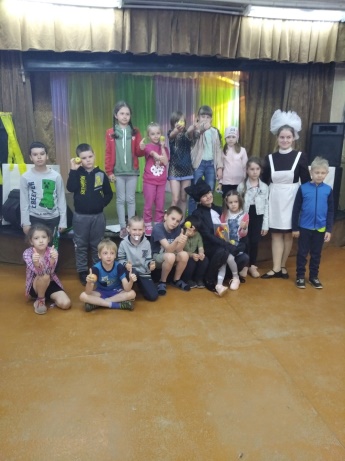 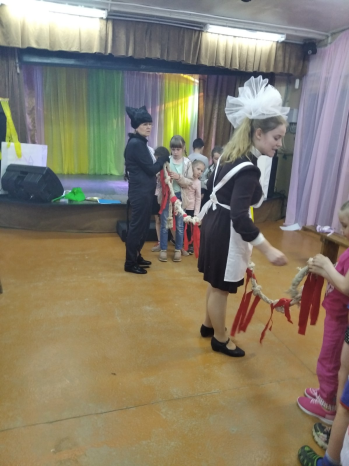 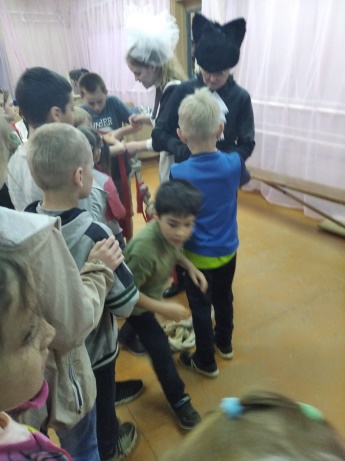 Также была  совершена экскурсия в библиотеку с. Холуй, где библиотекарь Ивакина А.В.  познакомила ребят с выставкой книг и произведений А.С. Пушкина.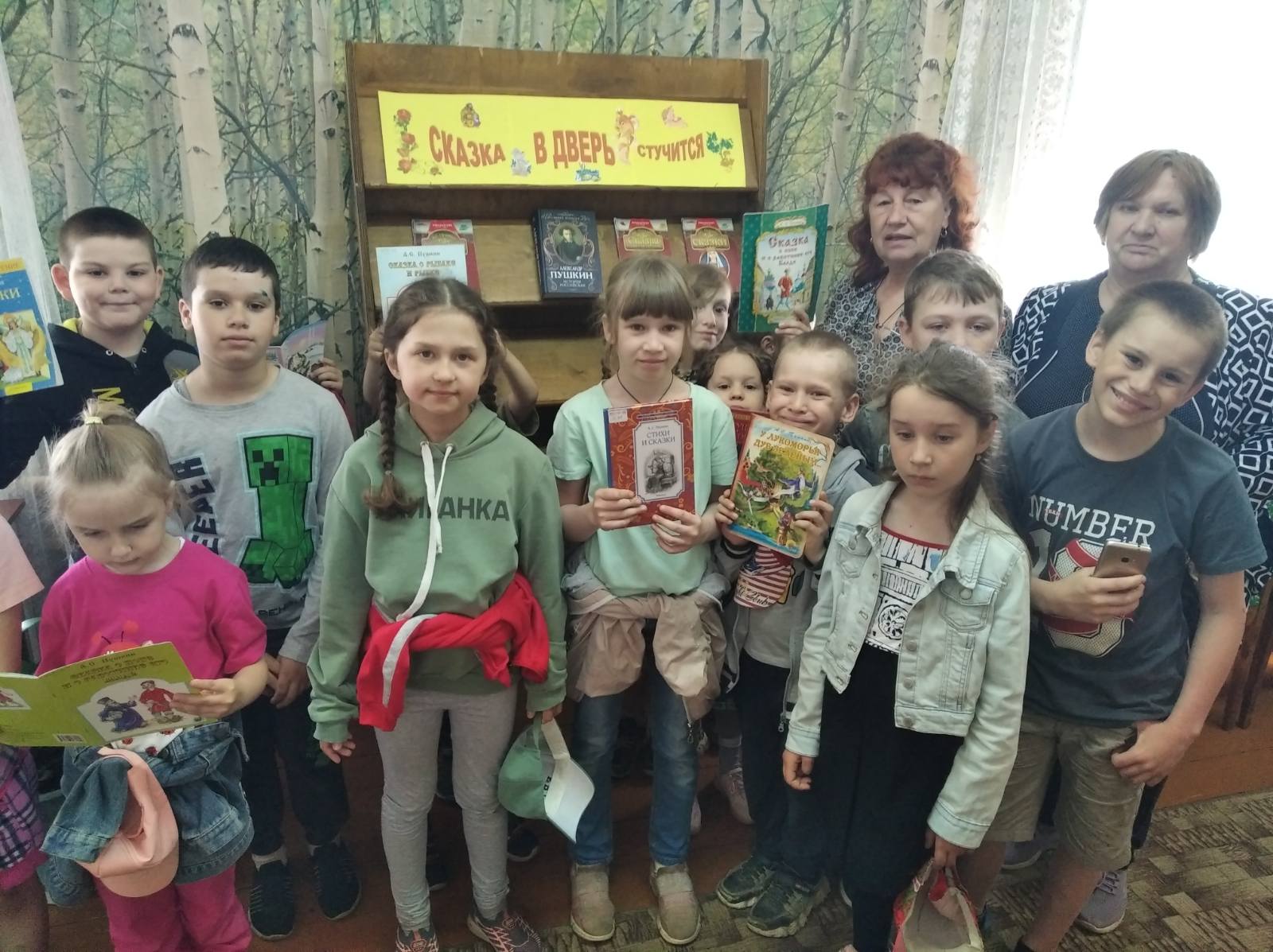 